ГЛАВА АДМИНИСТРАЦИИ (ГУБЕРНАТОР) КРАСНОДАРСКОГО КРАЯПОСТАНОВЛЕНИЕот 26 октября 2020 г. N 674О СОЗДАНИИОСОБО ОХРАНЯЕМОЙ ПРИРОДНОЙ ТЕРРИТОРИИ РЕГИОНАЛЬНОГОЗНАЧЕНИЯ ПРИРОДНОГО ПАРКА "МАРКОТХ"В соответствии с Земельным кодексом Российской Федерации, Водным кодексом Российской Федерации, Лесным кодексом Российской Федерации, Федеральным законом от 14 марта 1995 г. N 33-ФЗ "Об особо охраняемых природных территориях", Законом Краснодарского края от 31 декабря 2003 г. N 656-КЗ "Об особо охраняемых природных территориях Краснодарского края", заключением N 621 экспертной комиссии государственной экологической экспертизы, утвержденным приказом министерства природных ресурсов Краснодарского края от 13 ноября 2019 г. N 57-ЭК, постановляю:1. Создать особо охраняемую природную территорию регионального значения природный парк "Маркотх" на части территории муниципальных образований Абинский район, Крымский район, Северский район, город-курорт Геленджик и город Новороссийск Краснодарского края общей площадью 65645,23 га.2. Утвердить границы особо охраняемой природной территории регионального значения природного парка "Маркотх" (приложение 1 - не приводится).3. Утвердить Положение об особо охраняемой природной территории регионального значения природном парке "Маркотх" (приложение 2).4. Снять с 10 памятников природы правовой статус особо охраняемой природной территории регионального значения в связи с вхождением их в границы большей по площади особо охраняемой природной территории регионального значения:"Гора Папай";"Урочище еловая щель с тисом ягодным";"Скалы "Краснодарские столбы" (Монастыри)";"Ачибско-Женейское месторождение йодобромистых вод";"Долина реки Жане";"Дубрава скальных дубов";"Озеро Бездонное";"Можжевеловое насаждение";"Можжевельник";"Можжевеловое редколесье".5. Внести в постановление главы администрации (губернатора) Краснодарского края от 28 апреля 2018 г. N 222 "О памятниках природы регионального значения, расположенных на территориях муниципальных образований Абинский район, Апшеронский район, город Армавир, Белореченский район, Брюховецкий район, город-курорт Геленджик, город Горячий Ключ, Гулькевичский район, Кавказский район, Каневской район, Крымский район, Лабинский район, Ленинградский район, Мостовский район, город Новороссийск, Отрадненский район, Северский район, Темрюкский район, Туапсинский район, Усть-Лабинский район" следующие изменения:1) пункты 17, 18, 21, 27, 37, 57 приложения 1 исключить;2) в подпункте 2.1 пункта 2 приложения 2 слова ", Урочище еловая щель с тисом ягодным", ", Гора Папай", "Дубрава скальных дубов,", "Долина реки Жане,", "Озеро Бездонное,", ", Скалы "Краснодарские Столбы" (Монастыри)"," исключить.6. Признать утратившими силу:1) пункт 7 раздела "Комплексные памятники природы", пункт 59 раздела "Ботанические памятники природы" приложения 1 к решению исполнительного комитета Краснодарского краевого Совета народных депутатов от 14 июля 1988 г. N 326 "Об отнесении природных объектов к государственным памятникам природы";2) пункт 13 раздела "Геологические памятники", пункты 1, 17 раздела "Водные памятники", пункт 4 раздела "Комплексные памятники природы", пункты 69, 107, 108, 184 раздела "Ботанические памятники" приложения 1 к решению исполнительного комитета Краснодарского краевого Совета народных депутатов от 14 сентября 1983 г. N 488 "Об отнесении природных объектов к государственным памятникам природы местного значения";3) пункты 33, 37, 38, 42, 43, 54, 135, 162, 163, 186 подраздела "Памятники природы" раздела "Особо охраняемые природные территории регионального значения" приложения 1 к Схеме развития и размещения особо охраняемых природных территорий Краснодарского края, утвержденной постановлением главы администрации (губернатора) Краснодарского края от 21 июля 2017 г. N 549 "Об утверждении Схемы развития и размещения особо охраняемых природных территорий Краснодарского края".7. Министерству природных ресурсов Краснодарского края:1) обеспечить в соответствии с Федеральным законом от 13 июля 2015 г. N 218-ФЗ "О государственной регистрации недвижимости" представление в орган, осуществляющий государственный кадастровый учет и ведение Единого государственного реестра недвижимости, документов, содержащих необходимые для внесения в Единый государственный реестр недвижимости сведения об особо охраняемой природной территории регионального значения природном парке "Маркотх", об объектах, с которых снят правовой статус особо охраняемой природной территории регионального значения;2) обеспечить внесение изменений в Схему развития и размещения особо охраняемых природных территорий Краснодарского края, утвержденную постановлением главы администрации (губернатора) Краснодарского края от 21 июля 2017 г. N 549 "Об утверждении Схемы развития и размещения особо охраняемых природных территорий Краснодарского края";3) с целью обеспечения надлежащего уровня охраны обозначить на местности границы территории горы Папай, урочища еловая щель с тисом ягодным, скал Краснодарские столбы (Монастыри), Ачибско-Женейского месторождения йодобромистых вод, долины реки Жане, дубравы скальных дубов, озера Бездонное, Можжевелового насаждения, Можжевельника, Можжевелового редколесья, хребта Маркотх путем установки информационных аншлагов.8. Департаменту информационной политики Краснодарского края (Жукова Г.А.) обеспечить размещение (опубликование) настоящего постановления на официальном сайте администрации Краснодарского края в информационно-телекоммуникационной сети "Интернет" и направление на "Официальный интернет-портал правовой информации" (www.pravo.gov.ru).9. Контроль за выполнением настоящего постановления возложить на заместителя Губернатора Краснодарского края Лузинова Р.С.(в ред. Постановления Губернатора Краснодарского края от 03.08.2023 N 556)10. Постановление вступает в силу через 10 дней после дня его официального опубликования.Глава администрации (губернатор)Краснодарского краяВ.И.КОНДРАТЬЕВПриложение 2Утвержденопостановлениемглавы администрации (губернатора)Краснодарского краяот 26 октября 2020 г. N 674ПОЛОЖЕНИЕОБ ОСОБО ОХРАНЯЕМОЙ ПРИРОДНОЙ ТЕРРИТОРИИ РЕГИОНАЛЬНОГОЗНАЧЕНИЯ ПРИРОДНОМ ПАРКЕ "МАРКОТХ"1. Общие положения1.1. Настоящее Положение разработано в соответствии с Земельным кодексом Российской Федерации, Лесным кодексом Российской Федерации, Водным кодексом Российской Федерации, Федеральным законом от 10 января 2002 г. N 7-ФЗ "Об охране окружающей среды", Федеральным законом от 14 марта 1995 г. N 33-ФЗ "Об особо охраняемых природных территориях", Федеральным законом от 24 апреля 1995 г. N 52-ФЗ "О животном мире", Федеральным законом от 24 июля 2009 г. N 209-ФЗ "Об охоте и о сохранении охотничьих ресурсов и о внесении изменений в отдельные законодательные акты Российской Федерации", Законом Краснодарского края от 31 декабря 2003 г. N 656-КЗ "Об особо охраняемых природных территориях Краснодарского края", Законом Краснодарского края от 2 декабря 2004 г. N 802-КЗ "О животном мире на территории Краснодарского края".1.2. Природный парк "Маркотх" (далее - природный парк) является особо охраняемой природной территорией (далее - ООПТ) регионального значения и находится в ведении уполномоченного органа исполнительной власти Краснодарского края в области охраны окружающей среды, охраны, воспроизводства и использования объектов животного мира и среды их обитания.1.3. Природный парк создается без ограничения срока действия и без изъятия у собственников, землепользователей, землевладельцев и арендаторов земельных участков.1.4. Природный парк расположен на части территорий муниципальных образований Абинский район, Крымский район, Северский район, город-курорт Геленджик и город Новороссийск:Крымский район - 1860,94 га;город Новороссийск - 748,59 га;Северский район - 367,05 га;Абинский район - 15600,81 га;город Геленджик - 47067,84 га.Природный парк расположен на землях, отнесенных к следующим категориям:земли лесного фонда - 65360,69 га;земли сельскохозяйственного назначения - 248,57 га;земли промышленности, энергетики, транспорта, связи, радиовещания, телевидения, информатики, земли для обеспечения космической деятельности, земли обороны, безопасности и земли иного специального назначения - 35,97 га.В состав природного парка входят земли лесного фонда в границах Абинского, Афипского, Геленджикского, Крымского и Новороссийского лесничеств.Общая площадь природного парка составляет 65645,23 га, в том числе:кластер "Крымский" - 3675,06 га;кластер "Шесхарисский" - 4380,16 га;кластер "Геленджикский" - 57590,01 га.1.5. Границы природного парка определены в системе координат МСК-23 и представлены в приложении 1 к постановлению главы администрации (губернатора) Краснодарского края "О создании особо охраняемой природной территории регионального значения природного парка "Маркотх".1.6. Границы и особенности режима особой охраны природного парка учитываются при разработке схем территориального планирования, правил землепользования и застройки, документации по планировке территории, иных видов градостроительной и землеустроительной документации, Лесного плана Краснодарского края, лесохозяйственных регламентов лесничеств, схемы размещения, использования и охраны охотничьих угодий на территории Краснодарского края, других документов, материалов и схем, определяющих виды, объемы и размещение природопользования на территории природного парка.1.7. Границы природного парка обозначаются на местности предупредительными и информационными знаками, расположенными на пересечении границ природного парка с основными путями доступа людей на его территорию.2. Цель и задачи природного парка2.1. Целью создания природного парка является сохранение и восстановление биологического разнообразия, уникальных природных комплексов и объектов, обеспечение условий их рационального использования в рекреационных, оздоровительных и эколого-просветительских целях.2.2. Задачи природного парка:обеспечение экологического баланса Геленджикской группы курортов и прилегающих территорий;сохранение уникальных средиземноморских ландшафтов и природных комплексов, представленных в Краснодарском крае только на черноморском побережье, а также участков старовозрастных лесов;сохранение биоразнообразия региона и Российской Федерации;обеспечение охраны и создание условий для воспроизводства редких, исчезающих и ценных в хозяйственном отношении объектов животного и растительного мира;создание условий для неистощительного природопользования и рекреации, ведения экологического мониторинга, научно-исследовательских работ, эколого-образовательной и просветительской деятельности.3. Режим особой охраны территории природного парка3.1. На всей территории природного парка запрещается деятельность, влекущая за собой изменение исторически сложившегося природного ландшафта, снижение или уничтожение экологических, эстетических и рекреационных качеств ООПТ, нарушение режима содержания объектов культурного наследия, в том числе:3.1.1. Предоставление земельных участков для жилищного строительства, ведения личного подсобного хозяйства, ведения садоводства, размещение садоводческих товариществ.3.1.2. Реконструкция линейных объектов без проекта, получившего положительное заключение государственной экологической экспертизы, в случаях, предусмотренных законодательством.3.1.3. Создание объектов размещения отходов производства и потребления, радиоактивных, химических, взрывчатых, токсичных, отравляющих и ядовитых веществ.3.1.4. Проведение взрывных работ.3.1.5. Гидромелиоративные работы, изменение гидрологического режима водных объектов (перекрывание, изменение русла естественных водотоков и берегов водных объектов, углубление дна водотоков и естественных водоемов, отсыпка грунта в акваторию), не связанные с их восстановлением, осуществляемым по согласованию с уполномоченным органом исполнительной власти Краснодарского края в области охраны окружающей среды, а также ирригационные работы вне земель сельскохозяйственного назначения.3.1.6. Размещение отвалов размываемых грунтов.3.1.7. Сброс на поверхность земли и в водные объекты сточных вод.3.1.8. Загрязнение почв, лесной подстилки, растительности, воды, засорение и захламление территории и акватории водных объектов.3.1.9. Мойка транспортных средств.3.1.10. Сенокошение и пчеловодство вне земель сельскохозяйственного назначения без согласования с уполномоченным органом исполнительной власти Краснодарского края в области охраны окружающей среды.3.1.11. Прогон скота вне дорог.3.1.12. Изменение целевого назначения земельных участков, находящихся в границах природного парка, за исключением случаев, предусмотренных федеральными законами.3.1.13. Проведение рубок в гнездовой период с 1 марта по 15 июля, а также проведение рубок ухода, выборочных и санитарных рубок без обеспечения сохранности старовозрастных, фаутных, сухостойных и валежных деревьев и пней высотой 2 - 5 м, диаметром более 20 см в количестве не менее 5 экземпляров каждой группы на 1 га.3.1.14. Рубка деревьев с гнездами более 0,4 м в диаметре, а также любые рубки вокруг деревьев с гнездами 0,4 - 1 м в диаметре на расстоянии менее 300 м и вокруг деревьев с гнездами более 1 м в диаметре на расстоянии менее 500 м.3.1.15. Создание лесных плантаций.3.1.16. Заготовка и сбор недревесных лесных ресурсов, заготовка живицы и пищевых лесных ресурсов, сбор лекарственных растений в промышленных и коммерческих целях.3.1.17. Добывание и иное изъятие из природной среды объектов животного и растительного мира, занесенных в Красную книгу Российской Федерации и (или) Красную книгу Краснодарского края, без разрешений, предусмотренных законодательством Российской Федерации или Краснодарского края.3.1.18. Охота в период с 1 марта по 20 июня, промысловая охота.3.1.19. Разрушение (уничтожение) обитаемых либо регулярно используемых гнезд, нор, логовищ, убежищ, жилищ и других сооружений животных, используемых для размножения.3.1.20. Сбор ботанических, минералогических коллекций и палеонтологических объектов без согласования с уполномоченным органом исполнительной власти Краснодарского края в области охраны окружающей среды.3.1.21. Осуществление хозяйственной и иной деятельности, оказывающей воздействие на объекты животного мира и среду их обитания (за исключением мероприятий по охране, защите и воспроизводству лесов), без реализации мероприятий по охране объектов животного мира и среды их обитания, согласованных с уполномоченным органом исполнительной власти Краснодарского края в области охраны, воспроизводства и использования объектов животного мира и среды их обитания.3.1.22. Осуществление в водоохранных зонах авиационных мер по борьбе с вредными организмами.3.1.23. Использование химических препаратов, обладающих токсичным, канцерогенным или мутагенным воздействием (токсичных химических препаратов), вне земель сельскохозяйственного назначения.3.1.24. Распашка земель вне земель сельскохозяйственного назначения, за исключением лесовосстановительных и противопожарных мероприятий.3.1.25. Интродукция и акклиматизация видов, за исключением случаев, связанных с необходимостью борьбы с вредными организмами, осуществляемой по согласованию с уполномоченным органом исполнительной власти Краснодарского края в области охраны окружающей среды.3.1.26. Выжигание растительности и ее остатков.3.1.27. Создание площадок с твердым покрытием.3.1.28. Прокладка и маркировка спортивных, туристских и экскурсионных маршрутов, обустройство труднопроходимых мест, смотровых площадок для обеспечения безопасности граждан без согласования с уполномоченным органом исполнительной власти Краснодарского края в области охраны окружающей среды.3.1.29. Организация спортивных мероприятий по мотокроссу и авторалли.3.1.30. Проведение организованных транзитных групповых (более 15 человек) перемещений посетителей природного парка вне обустроенных, маркированных спортивных и туристских маршрутов.3.1.31. Проведение конных и велопрогулок вне маршрутов, согласованных с уполномоченным органом исполнительной власти Краснодарского края в области охраны окружающей среды.3.1.32. Проведение массовых спортивных и зрелищных мероприятий без согласования с уполномоченным органом исполнительной власти Краснодарского края в области охраны окружающей среды.3.1.33. Осуществление мероприятий по охране объектов животного мира и среды их обитания (в том числе компенсационных мероприятий) без согласования с уполномоченным органом исполнительной власти Краснодарского края в области охраны, воспроизводства и использования объектов животного мира и среды их обитания.3.1.34. Проведение археологических полевых работ (разведок, раскопок, наблюдений) без полученного в установленном законодательством порядке разрешения (открытого листа), соблюдения условий, предусмотренных разрешением (открытым листом), и без согласования с уполномоченным органом исполнительной власти Краснодарского края в области охраны окружающей среды.3.1.35. Проведение противопожарных и санитарно-оздоровительных мероприятий без согласования с уполномоченным органом исполнительной власти Краснодарского края в области охраны окружающей среды.3.1.36. Проезд транспортных средств вне дорог и стоянка моторных транспортных средств вне специально отведенных площадок, согласованных с уполномоченным органом исполнительной власти Краснодарского края в области охраны окружающей среды, за исключением транспортных средств государственного учреждения, осуществляющего управление природным парком, государственных органов исполнительной власти, осуществляющих надзорные и контрольные функции в области правопорядка, защиты населения и территорий от чрезвычайных ситуаций, охраны окружающей среды и ее компонентов, поисково-спасательные мероприятия, а также лиц, осуществляющих научно-исследовательскую деятельность, охотпользователей и правообладателей земельных участков, расположенных в границах природного парка.3.1.37. Размещение аншлагов, стендов, указателей и других информационных знаков, не связанных с функционированием ООПТ, деятельностью правообладателей земельных участков, расположенных в границах природного парка, обозначением линейных объектов, без согласования с уполномоченным органом исполнительной власти Краснодарского края в области охраны окружающей среды.3.1.38. Уничтожение или повреждение шлагбаумов, аншлагов, стендов, указателей и других информационных знаков, а также оборудованных экологических троп и мест, имущества государственного учреждения, осуществляющего управление природным парком, нанесение надписей и знаков на валунах, обнажениях горных пород, объектах культурного наследия.3.1.39. Посадка деревьев и кустарников, а также другие действия граждан, направленные на обустройство природного парка, без согласования с уполномоченным органом исполнительной власти Краснодарского края в области охраны окружающей среды.3.2. В границах природного парка устанавливается дифференцированный режим особой охраны с учетом природных, хозяйственных и иных особенностей территории. На территории природного парка выделяются четыре функциональные зоны: особо охраняемая зона, природоохранная зона, рекреационная зона, зона ограниченного природопользования.3.3. Особо охраняемая зона выделяется с целью сохранения природных комплексов особо ценных в экологическом и научно-познавательном отношениях, ключевых мест обитания редких и исчезающих видов животных, растений и грибов, уникальных объектов живой и неживой природы.3.4. К особо охраняемой зоне отнесены:основные массивы сохранившихся лесов с высоким уровнем биоразнообразия, участки старовозрастных лесов;участки степных ландшафтов, преимущественно приуроченных к вершинной части хребтов Маркотх, Коцехур и Свинцовый;ключевые места обитания (произрастания) редких видов животных и растений, требующих специальных мер охраны.Особо охраняемая зона состоит из 11 участков общей площадью 24914,18 га (таблица 1).Таблица 13.5. В особо охраняемой зоне природного парка, помимо ограничений хозяйственной деятельности, перечисленных в пункте 3.1 настоящего Положения, запрещается:3.5.1. Строительство объектов капитального строительства.3.5.2. Возведение и размещение некапитальных строений и сооружений любого назначения.3.5.3. Проведение геологических изысканий, разведка и добыча полезных ископаемых.3.5.4. Все виды рубок, за исключением санитарных рубок.3.5.5. Заготовка древесины для личных нужд населения.3.5.6. Выращивание лесных плодовых, ягодных, декоративных растений, лекарственных растений и посадочного материала лесных растений (саженцев, сеянцев).3.5.7. Любительское рыболовство.3.5.8. Размещение кемпингов и автостоянок.3.5.9. Устройство бивуаков, палаточных лагерей, за исключением бивуаков, организуемых при проведении мероприятий в рамках регионального государственного экологического контроля (надзора), общественного экологического контроля, осуществляемого в соответствии с требованием действующего законодательства, мониторинга и научно-исследовательской деятельности.(в ред. Постановления главы администрации (губернатора) Краснодарского края от 10.11.2022 N 816)3.5.10. Установка малых архитектурных форм и размещение объектов декоративного назначения, за исключением оборудования туристических и экскурсионных маршрутов, обустройства труднопроходимых мест и смотровых площадок с целью обеспечения безопасности граждан, согласованных с уполномоченным органом исполнительной власти Краснодарского края в области охраны окружающей среды.3.5.11. Ведение сельского хозяйства, за исключением сенокошения и пчеловодства, осуществляемых по согласованию с уполномоченным органом исполнительной власти Краснодарского края в области охраны окружающей среды.3.5.12. Заправка топливом и ремонт моторных транспортных средств.3.5.13. Устройство спортивных площадок и установка спортивного оборудования.3.5.14. Проведение массовых спортивных, зрелищных мероприятий, за исключением спортивного марафона, проводимого один раз в год по дорогам на хребте Маркотх по согласованию с уполномоченным органом исполнительной власти Краснодарского края в области охраны окружающей среды.3.5.15. Все виды рекреации, за исключением пешеходного туризма, велопрогулок, конных прогулок и других организованных групповых перемещений посетителей природного парка, согласованных уполномоченным органом исполнительной власти Краснодарского края в области охраны окружающей среды.3.5.16. Разведение костров.3.5.17. Накопление отходов.3.5.18. Изъятие водных ресурсов из поверхностных водных объектов.3.6. Природоохранная зона выделяется с целью охраны территорий высокой природоохранной значимости, обеспечивающих поддержание экологического баланса, сложившегося уровня биологического разнообразия, и вовлеченных в хозяйственное использование.3.7. К природоохранной зоне природного парка отнесены ценные природные комплексы, которые на момент создания природного парка вовлечены в хозяйственную деятельность.Природоохранная зона состоит из 9 участков общей площадью 7378,99 га (таблица 2).Таблица 23.8. В природоохранной зоне природного парка, помимо ограничений хозяйственной деятельности, перечисленных в пункте 3.1 настоящего Положения, запрещается:3.8.1. Строительство объектов капитального строительства, за исключением строительства линейных объектов в полосах отвода существующих линейных объектов, выделенных до создания природного парка, на основании проекта, получившего положительное заключение государственной экологической экспертизы, в случаях, предусмотренных законодательством.3.8.2. Возведение и размещение некапитальных строений и сооружений, за исключением некапитальных сооружений для выкладки кормов, устройства искусственных мест размножения, жилищ, укрытий объектов животного мира, согласованных с органом исполнительной власти Краснодарского края, уполномоченным в области охраны, воспроизводства и использования объектов животного мира и среды их обитания.3.8.3. Все виды рубок, за исключением санитарных рубок и рубок ухода, а также рубок, осуществляемых с целью строительства линейных объектов в полосах отвода существующих линейных объектов, выделенных до создания природного парка, на основании проекта, получившего положительное заключение государственной экологической экспертизы, в случаях, предусмотренных законодательством.3.8.4. Разведка и добыча полезных ископаемых, за исключением добычи питьевых и минерально-питьевых ресурсов, осуществляемой на основании лицензий, за пределами дубравы скальных дубов, скал Краснодарские столбы (Монастыри), долины реки Жане.3.8.5. Осуществление геологических изысканий, за исключением геологических изысканий с целью строительства линейных объектов, осуществляемых по согласованию с уполномоченным органом исполнительной власти Краснодарского края в области охраны окружающей среды.3.8.6. Водопользование, осуществляемое без оформления договоров и не согласованное с уполномоченным органом исполнительной власти Краснодарского края в области охраны окружающей среды.3.8.7. Проведение массовых спортивных, зрелищных мероприятий, за исключением спортивного марафона по дорогам на хребте Маркотх и массовых спортивных мероприятий на скалах Краснодарские столбы (Монастыри) по согласованию с уполномоченным органом исполнительной власти Краснодарского края в области охраны окружающей среды.3.8.8. Организация палаточных лагерей, устройство спортивных площадок вне специально оборудованных мест, согласованных уполномоченным органом исполнительной власти Краснодарского края в области охраны окружающей среды.3.8.9. Размещение автостоянок, кемпингов.3.8.10. Разведение костров в долине реки Жане, дубраве скальных дубов, на скалах Краснодарские столбы (Монастыри), а также на остальной территории функциональной зоны без соблюдения правил пожарной безопасности.3.8.11. Ведение сельского хозяйства вне земель сельскохозяйственного назначения, за исключением сенокошения, пчеловодства и выпаса скота, осуществляемых по согласованию с уполномоченным органом исполнительной власти Краснодарского края в области охраны окружающей среды.3.8.12. Заправка топливом и ремонт моторных транспортных средств вне земель сельскохозяйственного назначения, а также способами, приводящими к загрязнению почвы, растительности и водных объектов.3.9. Рекреационная зона выделяется с целью рационального использования природных ресурсов и объектов историко-культурного наследия и развития туристско-рекреационной деятельности.3.10. Рекреационная зона состоит из 10 участков общей площадью 32389,86 га (таблица 3).Таблица 33.11. В рекреационной зоне природного парка, помимо ограничений хозяйственной деятельности, перечисленных в пункте 3.1 настоящего Положения, запрещается:3.11.1. Строительство объектов капитального строительства, за исключением строительства линейных объектов, объектов, необходимых для обеспечения деятельности в области гидрометеорологии и смежных с ней областях, осуществляемого за пределами озера Бездонного, скал Краснодарские столбы (Монастыри), дубравы скальных дубов на основании проекта, получившего положительное заключение государственной экологической экспертизы, в случаях, предусмотренных законодательством.3.11.2. Возведение и размещение некапитальных строений и сооружений, за исключением возведения и размещения некапитальных строений и сооружений рекреационного назначения, лесной и охотничьей инфраструктуры, осуществляемых за пределами озера Бездонного и дубравы скальных дубов в соответствии с проектами освоения лесов, по согласованию с уполномоченным органом исполнительной власти Краснодарского края в области охраны окружающей среды, а также некапитальных строений и сооружений на землях сельскохозяйственного назначения для осуществления допустимых режимом особой охраны природного парка видов сельскохозяйственной деятельности.3.11.3. Разведка и добыча полезных ископаемых, за исключением добычи питьевых и минерально-питьевых ресурсов в соответствии с лицензиями, осуществляемой за пределами дубравы скальных дубов, скал Краснодарские столбы (Монастыри), долины реки Жане, озера Бездонного.3.11.4. Осуществление геологических изысканий, за исключением геологических изысканий с целью строительства линейных объектов, осуществляемых по согласованию с уполномоченным органом исполнительной власти Краснодарского края в области охраны окружающей среды.3.11.5. Водопользование, осуществляемое без договоров и без согласования с уполномоченным органом исполнительной власти Краснодарского края в области охраны окружающей среды.3.11.6. Проведение массовых спортивных и зрелищных мероприятий без согласования с уполномоченным органом исполнительной власти Краснодарского края в области охраны окружающей среды.3.11.7. Разведение костров в долине реки Жане, дубраве скальных дубов, а также на остальной территории функциональной зоны без соблюдения правил пожарной безопасности.3.11.8. Размещение кемпингов, стоянок и парковок транспортных средств, организация палаточных лагерей, устройство бивуаков вне специально оборудованных мест, согласованных с уполномоченным органом исполнительной власти Краснодарского края в области охраны окружающей среды, за исключением бивуаков, организуемых при осуществлении регионального государственного экологического контроля (надзора) и общественного экологического контроля, осуществляемых в соответствии с требованием действующего законодательства, мониторинга и научно-исследовательской деятельности.(в ред. Постановления главы администрации (губернатора) Краснодарского края от 10.11.2022 N 816)3.11.9. Ведение сельского хозяйства вне земель сельскохозяйственного назначения, за исключением сенокошения, пчеловодства и выпаса скота по согласованию с уполномоченным органом исполнительной власти Краснодарского края в области охраны окружающей среды.3.11.10. Заправка топливом моторных транспортных средств вне земель сельскохозяйственного назначения, а также способами, приводящими к загрязнению почвы, растительности и водных объектов.3.11.11. Проведение рубок, за исключением проведения рубок с целью строительства и реконструкции линейных объектов на основании проекта, получившего положительное заключение государственной экологической экспертизы, в случаях, предусмотренных законодательством.3.11.12. Выборочные рубки, за исключением территории квартала 59 А (выделы 18 - 22, 25, 32) Убинского участкового лесничества Афипского лесничества и кварталов 11 - 13, 21, 24 - 28, 30, 31, 38 - 49, 50, 51, 53 - 55, 58 - 67 Ново-Садовского участкового лесничества Геленджикского лесничества.3.12. Зона ограниченного природопользования выделяется с целью сохранения и рационального использования природных ресурсов с учетом сложившегося уровня природопользования в формах, обеспечивающих допустимое негативное воздействие на экосистемы, природные комплексы и объекты.3.13. Зона ограниченного природопользования состоит из 8 участков площадью 962,2 га (таблица 4).Таблица 43.14. В зоне ограниченного природопользования природного парка, помимо ограничений хозяйственной деятельности, перечисленных в пункте 3.1 настоящего Положения, запрещается:3.14.1. Строительство объектов капитального строительства, за исключением строительства линейных объектов, осуществляемого на основании проекта, получившего положительное заключение государственной экологической экспертизы, в случаях, предусмотренных законодательством.3.14.2. Возведение и размещение некапитальных строений и сооружений рекреационного назначения, лесной и охотничьей инфраструктуры.3.14.3. Разведка и добыча полезных ископаемых.3.14.4. Осуществление геологических изысканий, за исключением геологических изысканий с целью строительства линейных объектов, осуществляемых по согласованию с уполномоченным органом исполнительной власти Краснодарского края в области охраны окружающей среды.3.14.5. Водопользование, осуществляемое без договоров и без согласования с уполномоченным органом исполнительной власти Краснодарского края в области охраны окружающей среды.3.14.6. Размещение кемпингов, спортивных площадок, палаточных лагерей и устройство бивуаков.3.14.7. Проведение массовых спортивных и зрелищных мероприятий, прокладка спортивных и туристических маршрутов, за исключением организации спортивного марафона, велопробегов по автодорогам.3.14.8. Ведение сельского хозяйства, за исключением пчеловодства, сенокошения и выпаса скота, осуществляемых по согласованию с уполномоченным органом исполнительной власти Краснодарского края в области охраны окружающей среды.3.14.9. Заправка топливом и ремонт моторного транспорта.3.14.10. Все виды рубок, за исключением санитарных рубок и рубок ухода, а также рубок, осуществляемых с целью строительства линейных объектов.3.14.11. Выращивание лесных плодовых, ягодных, декоративных растений, лекарственных растений и посадочного материала лесных растений (саженцев, сеянцев).3.14.12. Разведение костров на скалах Краснодарские столбы (Монастыри), а также на остальной территории функциональной зоны без соблюдения правил пожарной безопасности.3.15. В случае возникновения угрозы либо наступления режима чрезвычайной ситуации проведение работ, связанных с предупреждением и ликвидацией чрезвычайных ситуаций различного характера, производится в соответствии с действующим законодательством о чрезвычайных ситуациях. Информация о планируемых и реализуемых мероприятиях, а также о нанесенном вреде направляется в уполномоченный орган исполнительной власти Краснодарского края в области охраны окружающей среды.3.16. Основные виды разрешенного использования земельных участков, расположенных в границах функциональных зон природного парка, установленные в соответствии с классификатором видов разрешенного использования земельных участков, утвержденным приказом Министерства экономического развития Российской Федерации от 1 сентября 2014 г. N 540, представлены в приложении к настоящему Положению.Для всей территории природного парка вспомогательные виды разрешенного использования земельных участков не устанавливаются.Предельные (максимальные и (или) минимальные) параметры разрешенного строительства, реконструкции объектов капитального строительства в границах рекреационной зоны природного парка представлены в приложении к настоящему Положению.Предельные (максимальные и (или) минимальные) параметры разрешенного строительства, реконструкции объектов капитального строительства в границах особо охраняемой, природоохранной и зоны ограниченного природопользования природного парка не устанавливаются.4. Охрана природных комплексов и объектов и контрольза соблюдением режима особой охраны природного парка4.1. На территории природного парка охрана природных комплексов и объектов осуществляется уполномоченным органом исполнительной власти Краснодарского края в области охраны окружающей среды и подведомственным ему государственным учреждением.4.2. На территории природного парка региональный государственный контроль (надзор) в области охраны и использования особо охраняемых природных территорий, федеральный государственный контроль (надзор) в области охраны, воспроизводства и использования объектов животного мира и среды их обитания, федеральный государственный охотничий контроль (надзор), федеральный государственный лесной контроль (надзор) на землях лесного фонда осуществляются уполномоченным органом в порядке, предусмотренном законодательством Российской Федерации и Краснодарского края.(п. 4.2 в ред. Постановления главы администрации (губернатора) Краснодарского края от 10.11.2022 N 816)4.3. Права и обязанности инспекторов, осуществляющих региональный государственный контроль (надзор) в области охраны и использования особо охраняемой природной территории, определяются законодательством Российской Федерации и Краснодарского края.(в ред. Постановления главы администрации (губернатора) Краснодарского края от 10.11.2022 N 816)4.4. Собственники, землепользователи, землевладельцы, арендаторы земельных участков, обладатели сервитута, охотпользователи, водопользователи, пользователи и арендаторы лесных участков, пользователи недр, чьи земельные, лесные участки, участки недр и находящиеся в пользовании водные объекты располагаются на территории природного парка, а также лица, ведущие хозяйственную деятельность на территории природного парка, обязаны соблюдать режим особой охраны природного парка.5. Управление природным парком и его финансирование5.1. Функции по управлению природным парком в рамках предоставленных полномочий осуществляются подведомственным уполномоченному органу исполнительной власти Краснодарского края в области охраны окружающей среды государственным учреждением в соответствии с законодательством Российской Федерации и Краснодарского края.5.2. Финансирование природного парка осуществляется за счет средств бюджета Краснодарского края и иных не запрещенных законодательством источников.6. Ответственность за нарушение режима природного парка6.1. Лица, постоянно или временно находящиеся на территории природного парка, обязаны соблюдать установленный на территории природного парка режим особой охраны.6.2. Лица, виновные в нарушении установленного на территории природного парка режима особой охраны, привлекаются к ответственности в соответствии с действующим законодательством.7. Особые условия7.1. Изменение границ, площади, категории, режима особой охраны, функционального зонирования, снятие правового статуса природного парка осуществляются в соответствии с законодательством Российской Федерации и Краснодарского края.7.2. Все споры, возникающие при реализации настоящего Положения, подлежат разрешению в соответствии с законодательством Российской Федерации.Заместитель министраприродных ресурсовКраснодарского краяО.В.СОЛЕНОВПриложениек Положениюоб особо охраняемой природнойтерритории регионального значенияприродном парке "Маркотх"Основные видыразрешенного использования земельных участков,расположенных в границах особо охраняемой зоны природногопарка "Маркотх"Основные видыразрешенного использования земельных участков,расположенных в границах природоохранной зоны природногопарка "Маркотх"Основные видыразрешенного использования земельных участкови предельные (максимальные и (или) минимальные) параметрыразрешенного строительства, реконструкции объектовкапитального строительства в границах рекреационной зоныприродного парка "Маркотх"Основные видыразрешенного использования земельных участков,расположенных в границах зоны ограниченногоприродопользования природного парка "Маркотх"Заместитель министраприродных ресурсовКраснодарского краяО.В.СОЛЕНОВ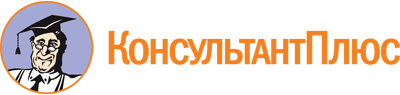 Постановление главы администрации (губернатора) Краснодарского края от 26.10.2020 N 674
(ред. от 03.08.2023)
"О создании особо охраняемой природной территории регионального значения природного парка "Маркотх"
(вместе с "Положением об особо охраняемой природной территории регионального значения природном парке "Маркотх")Документ предоставлен КонсультантПлюс

www.consultant.ru

Дата сохранения: 03.05.2024
 Список изменяющих документов(в ред. Постановления главы администрации (губернатора) Краснодарского краяот 10.11.2022 N 816,Постановления Губернатора Краснодарского края от 03.08.2023 N 556)Постановлением Губернатора Краснодарского края от 03.08.2023 N 556 в приложение 1 внесены изменения.Список изменяющих документов(в ред. Постановления главы администрации (губернатора) Краснодарского краяот 10.11.2022 N 816)Участок особо охраняемой зоныКрымский кластерШесхарисский кластерГеленджикский кластерПлощадь, га1 участок2379,08--2379,082 участок657--6573 участок-1360,17-1360,174 участок-95,47-95,475 участок-939,99-939,996 участок--4424,554424,557 участок--1865,931865,938 участок--2979,922979,929 участок--5656,845656,8410 участок--1317,211317,2111 участок--3238,023238,02Итого3036,082395,6319482,4724914,18Участок природоохранной зоныКрымский кластерШесхарисский кластерГеленджикский кластерПлощадь, га1 участок-1332,9-1332,92 участок-193,69-193,693 участок-93,3-93,34 участок-163,53-163,535 участок394,96--394,966 участок--583,42583,427 участок--720,37720,378 участок--601,87601,879 участок--3294,953294,95Итого394,961783,425200,617378,99Участок рекреационной зоныШесхарисский кластерГеленджикский кластерПлощадь, га1 участок10,09-10,092 участок-4130,614130,613 участок-110,06110,064 участок-9,789,785 участок-3924,383924,386 участок-308,47308,477 участок-141,83141,838 участок-8838,958838,959 участок-2106,352106,3510 участок-12809,3412809,34Итого10,0932379,7732389,86Участок зоны ограниченного природопользованияКрымский кластерШесхарисский кластерГеленджикский кластерПлощадь, га1 участок-191,02-191,022 участок244,02--244,023 участок--54,36527,164 участок--2,8527,165 участок--5,55527,166 участок--34,42527,167 участок--153,36527,168 участок--276,67527,16Итого244,02191,02527,16962,2Наименование вида разрешенного использования земельного участкаКод вида разрешенного использования земельного участкаОписание вида разрешенного использования земельного участка123Пчеловодство1.12осуществление хозяйственной деятельности по разведению, содержанию и использованию пчел;размещение ульев, иных объектов и оборудования, необходимого для пчеловодстваСенокошение1.19кошение трав, сбор и заготовка сенаОтдых (рекреация)5.0обустройство мест для занятия пешими или верховыми прогулками, отдыха и туризма, наблюдения за природойПриродно-познавательный туризм5.2устройство троп и дорожек, размещение щитов с познавательными сведениями об окружающей природной средеДеятельность по особой охране и изучению природы9.0сохранение и изучение растительного и животного мира путем создания особо охраняемых природных территорий, в границах которых хозяйственная деятельность, кроме деятельности, связанной с охраной и изучением природы, не допускается (природные парки)Охрана природных территорий9.1сохранение отдельных естественных качеств окружающей природной среды путем ограничения хозяйственной деятельности в данной зоне, в частности: создание и уход за запретными полосами, создание и уход за защитными лесами и иная хозяйственная деятельность, разрешенная в защитных лесах, сохранение свойств земель, являющихся особо ценнымиИсторико-культурная деятельность9.3сохранение и изучение объектов культурного наследия народов Российской Федерации (памятников истории и культуры), в том числе: объектов археологического наследия, достопримечательных мест, исторических поселений, объектов культурного наследияЗаготовка лесных ресурсов10.3заготовка живицы, сбор недревесных лесных ресурсов, в том числе гражданами для собственных нужд, вывоз добытых лесных ресурсов, охрана лесовРезервные леса10.4деятельность, связанная с охраной лесовВодные объекты11.0другие поверхностные водные объектыБлагоустройство территории12.0.2размещение информационных щитов и указателей, применяемых как составные части благоустройства территорииНаименование вида разрешенного использования земельного участкаКод вида разрешенного использования земельного участкаОписание вида разрешенного использования земельного участка123Выращивание зерновых и иных сельскохозяйственных культур1.2осуществление хозяйственной деятельности на сельскохозяйственных угодьях, связанной с производством зерновых, бобовых, кормовых, технических, масличных, эфиромасличных и иных сельскохозяйственных культурОвощеводство1.3осуществление хозяйственной деятельности на сельскохозяйственных угодьях, связанной с производством картофеля, листовых, плодовых, луковичных и бахчевых сельскохозяйственных культурСадоводство1.5осуществление хозяйственной деятельности, в том числе на сельскохозяйственных угодьях, связанной с выращиванием многолетних плодовых и ягодных культур, винограда и иных многолетних культурПчеловодство1.12осуществление хозяйственной деятельности, в том числе на сельскохозяйственных угодьях, по разведению, содержанию и использованию пчел;размещение ульев, иных объектов и оборудования, необходимого для пчеловодстваСенокошение1.19кошение трав, сбор и заготовка сенаВыпас сельскохозяйственных животных1.20выпас сельскохозяйственных животныхОтдых (рекреация)5.0обустройство мест для занятия пешими или верховыми прогулками, отдыха и туризма, наблюдения за природой, охоты и иной деятельностиПриродно-познавательный туризм5.2размещение баз и палаточных лагерей для проведения походов и экскурсий по ознакомлению с природой, пеших и конных прогулок, устройство троп и дорожек, размещение щитов с познавательными сведениями об окружающей природной средеОхота и рыбалка5.3обустройство мест охоты, в том числе размещение сооружений, необходимых для восстановления и поддержания поголовья зверейНедропользование6.1осуществление геологических изысканий;добыча полезных ископаемых закрытым (скважины) способомСвязь6.8размещение объектов связи, включая воздушные радиорелейные, надземные и подземные кабельные линии связи, линии радиофикации, усилительные пункты на кабельных линиях связиРазмещение автомобильных дорог7.2.1размещение автомобильных дорог за пределами населенных пунктов и технически связанных с ними сооруженийТрубопроводный транспорт7.5размещение водопроводов, а также иных сооружений, необходимых для эксплуатации названных трубопроводовДеятельность по особой охране и изучению природы9.0сохранение и изучение растительного и животного мира путем создания особо охраняемых природных территорий, в границах которых хозяйственная деятельность, кроме деятельности, связанной с охраной и изучением природы, не допускается (природные парки)Охрана природных территорий9.1сохранение отдельных естественных качеств окружающей природной среды путем ограничения хозяйственной деятельности в данной зоне, в частности: создание и уход за запретными полосами, создание и уход за защитными лесами и иная хозяйственная деятельность, разрешенная в защитных лесах, сохранение свойств земель, являющихся особо ценнымиИсторико-культурная деятельность9.3сохранение и изучение объектов культурного наследия народов Российской Федерации (памятников истории и культуры), в том числе: объектов археологического наследия, достопримечательных мест, исторических поселений, объектов культурного наследияЗаготовка древесины10.1рубка лесных насаждений, выросших в природных условиях, создание лесных дорог, охрана и восстановление лесовЗаготовка лесных ресурсов10.3заготовка живицы, сбор недревесных лесных ресурсов, в том числе гражданами для собственных нужд, вывоз добытых лесных ресурсов, охрана лесовРезервные леса10.4деятельность, связанная с охраной лесовВодные объекты11.0другие поверхностные водные объектыБлагоустройство территории12.0.2размещение информационных щитов и указателей, применяемых как составные части благоустройства территорииНаименование вида разрешенного использования земельного участкаКод вида разрешенного использования земельного участкаОписание вида разрешенного использования земельного участкаПредельные (максимальные и (или) минимальные) параметры разрешенной реконструкции объектов капитального строительстваПредельные (максимальные и (или) минимальные) параметры разрешенной реконструкции объектов капитального строительстваПредельные (максимальные и (или) минимальные) параметры разрешенной реконструкции объектов капитального строительстваНаименование вида разрешенного использования земельного участкаКод вида разрешенного использования земельного участкаОписание вида разрешенного использования земельного участкаминимальные отступы от границ земельного участка в целях определения мест допустимого размещения зданий, строений, сооружений, за пределами которых запрещено строительство зданий, строений, сооруженийпредельное количество этажей или предельная высота зданий, строений, сооружениймаксимальный процент застройки в границах земельного участка, определяемый как отношение суммарной площади земельного участка, которая может быть застроена, ко всей, площади земельного участка123456Выращивание зерновых и иных сельскохозяйственных культур1.2осуществление хозяйственной деятельности на сельскохозяйственных угодьях, связанной с производством зерновых, бобовых, кормовых, технических, масличных, эфиромасличных и иных сельскохозяйственных культурНУ <*>НУНУОвощеводство1.3осуществление хозяйственной деятельности на сельскохозяйственных угодьях, связанной с производством картофеля, листовых, плодовых, луковичных и бахчевых сельскохозяйственных культурНУНУНУСадоводство1.5осуществление хозяйственной деятельности, в том числе на сельскохозяйственных угодьях, связанной с выращиванием многолетних плодовых и ягодных культур, винограда, и иных многолетних культурНУНУНУПчеловодство1.12осуществление хозяйственной деятельности, в том числе на сельскохозяйственных угодьях, по разведению, содержанию и использованию пчел;размещение ульев, иных объектов и оборудования, необходимого для пчеловодстваНУНУНУСенокошение1.19кошение трав, сбор и заготовка сенаНУНУНУВыпас сельскохозяйственных животных1.20выпас сельскохозяйственных животныхНУНУНУОбеспечение деятельности в области гидрометеорологии и смежных с ней областях3.9.1размещение зданий и сооружений, используемых в области гидрометеорологии и смежных с ней областях (доплеровские метеорологические радиолокаторы)3 м3 этажа, 42 м50%Отдых (рекреация)5.0обустройство мест для занятия пешими или верховыми прогулками, отдыха и туризма, наблюдения за природой, охоты и иной деятельностиНУНУНУПриродно-познавательный туризм5.2размещение баз и палаточных лагерей для проведения походов и экскурсий по ознакомлению с природой, пеших и конных прогулок, устройство троп и дорожек, размещение щитов с познавательными сведениями об окружающей природной средеНУНУНУОхота и рыбалка5.3обустройство мест охоты, в том числе размещение дома охотника, сооружений, необходимых для восстановления и поддержания поголовья зверейНУНУНУНедропользование6.1осуществление геологических изысканий;добыча полезных ископаемых закрытым (скважины) способомНУНУНУСвязь6.8размещение объектов связи, радиовещания, телевидения, включая воздушные радиорелейные, надземные и подземные кабельные линии связи, линии радиофикации, усилительные пункты на кабельных линиях связиНУНУНУРазмещение автомобильных дорог7.2.1размещение автомобильных дорог за пределами населенных пунктов и технически связанных с ними сооруженийНУНУНУТрубопроводный транспорт7.5размещение водопроводов, а также иных сооружений, необходимых для эксплуатации названных трубопроводовНУНУНУДеятельность по особой охране и изучению природы9.0сохранение и изучение растительного и животного мира путем создания особо охраняемых природных территорий, в границах которых хозяйственная деятельность, кроме деятельности, связанной с охраной и изучением природы, не допускается (природные парки)НУНУНУОхрана природных территорий9.1сохранение отдельных естественных качеств окружающей природной среды путем ограничения хозяйственной деятельности в данной зоне, в частности: создание и уход за запретными полосами, создание и уход за защитными лесами и иная хозяйственная деятельность, разрешенная в защитных лесах, сохранение свойств земель, являющихся особо ценнымиНУНУНУИсторико-культурная деятельность9.3сохранение и изучение объектов культурного наследия народов Российской Федерации (памятников истории и культуры), в том числе: объектов археологического наследия, достопримечательных мест, исторических поселений, объектов культурного наследияНУНУНУЗаготовка древесины10.1рубка лесных насаждений, выросших в природных условиях, создание лесных дорог, охрана и восстановление лесовНУНУНУЗаготовка лесных ресурсов10.3заготовка живицы, сбор недревесных лесных ресурсов, в том числе гражданами для собственных нужд, вывоз добытых лесных ресурсов, охрана лесовНУНУНУРезервные леса10.4деятельность, связанная с охраной лесовНУНУНУВодные объекты11.0озера и другие поверхностные водные объектыНУНУНУБлагоустройство территории12.0.2размещение информационных щитов и указателей, применяемых как составные части благоустройства территорииНУНУНУ--------------------------------<*> НУ - не требуется установление предельных параметров разрешенного строительства, реконструкции объектов капитального строительства.--------------------------------<*> НУ - не требуется установление предельных параметров разрешенного строительства, реконструкции объектов капитального строительства.--------------------------------<*> НУ - не требуется установление предельных параметров разрешенного строительства, реконструкции объектов капитального строительства.--------------------------------<*> НУ - не требуется установление предельных параметров разрешенного строительства, реконструкции объектов капитального строительства.--------------------------------<*> НУ - не требуется установление предельных параметров разрешенного строительства, реконструкции объектов капитального строительства.--------------------------------<*> НУ - не требуется установление предельных параметров разрешенного строительства, реконструкции объектов капитального строительства.Наименование вида разрешенного использования земельного участкаКод вида разрешенного использования земельного участкаОписание вида разрешенного использования земельного участка123Пчеловодство1.12осуществление хозяйственной деятельности по разведению, содержанию и использованию пчел;размещение ульев, иных объектов и оборудования, необходимого для пчеловодстваСенокошение1.19кошение трав, сбор и заготовка сенаВыпас сельскохозяйственных животных1.20выпас сельскохозяйственных животныхОтдых (рекреация)5.0обустройство мест для занятия пешими или верховыми прогулками, отдыха и туризмаПриродно-познавательный туризм5.2размещение щитов с познавательными сведениями об окружающей природной средеОхота и рыбалка5.3обустройство мест охоты, в том числе размещение сооружений, необходимых для восстановления и поддержания поголовья зверейНедропользование6.1осуществление геологических изысканийСвязь6.8размещение объектов связи, радиовещания, телевидения, включая воздушные радиорелейные, надземные и подземные кабельные линии связи, линии радиофикации, усилительные пункты на кабельных линиях связиРазмещение автомобильных дорог7.2.1размещение автомобильных дорог за пределами населенных пунктов и технически связанных с ними сооруженийТрубопроводный транспорт7.5размещение нефтепроводов, водопроводов, газопроводов и иных трубопроводов, а также иных сооружений, необходимых для эксплуатации названных трубопроводовДеятельность по особой охране и изучению природы9.0сохранение и изучение растительного и животного мира путем создания особо охраняемых природных территорий, в границах которых хозяйственная деятельность, кроме деятельности, связанной с охраной и изучением природы, не допускается (природные парки)Охрана природных территорий9.1сохранение отдельных естественных качеств окружающей природной среды путем ограничения хозяйственной деятельности в данной зоне, в частности: создание и уход за запретными полосами, создание и уход за защитными лесами и иная хозяйственная деятельность, разрешенная в защитных лесах, сохранение свойств земель, являющихся особо ценнымиИсторико-культурная деятельность9.3сохранение и изучение объектов культурного наследия народов Российской Федерации (памятников истории и культуры), в том числе: объектов археологического наследия, достопримечательных мест, исторических поселений, объектов культурного наследияЗаготовка древесины10.1рубка лесных насаждений, выросших в природных условиях, создание лесных дорог, охрана и восстановление лесовЗаготовка лесных ресурсов10.3заготовка живицы, сбор недревесных лесных ресурсов, в том числе гражданами для собственных нужд, вывоз добытых лесных ресурсов, охрана лесовРезервные леса10.4деятельность, связанная с охраной лесовБлагоустройство территории12.0.2размещение информационных щитов и указателей, применяемых как составные части благоустройства территории